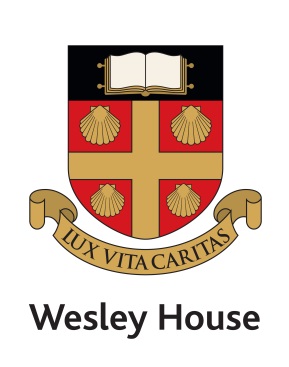 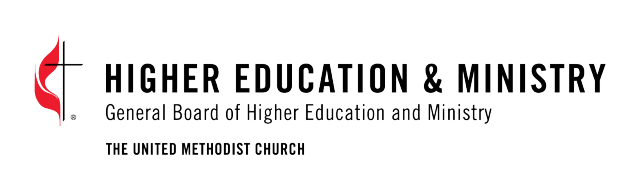 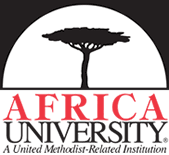 Funded Research Programme in Theology | Application FormPlease complete this cover sheet and ensure that you have enclosed all the required documents.Please return this cover sheet and the attachments to principal@welsey.cam.ac.ukFor English Language level required please visit: http://www.anglia.ac.uk/international/entry-requirementsIf English is not your first language, please provide your certificate to support one of the two options below:ORI confirm that all the information I have supplied as part of this application is accurate and that any supporting documents are authored solely by me.I understand that the scholarship for which I am applying covers only the items specified in the information pack and that I will be responsible for covering/raising funds to cover other expenses. I understand that if successful this applicant will need to be released from work for 8 hours per week over five years; for 2 x 2week study periods a year to visit Africa University for seminars etc; for 1 period of 3 months to visit Cambridge on study leave during 2020 or 2021 and for 1 x 2 week period at the end of the programme to visit Cambridge to complete their research.Personal Details:Title: Gender: Surname/Family Name: Previous Surname/Family Name (if applicable): First Name(s): Date of Birth (DDMMYY): Permanent home address: Contact Address (if different from home address): Post Code: Post Code: Telephone Number: Telephone Number: Email Address: Email Address: Nationality: Zoom/skype contact details on which I can be interviewed: Employment:Academic Referee:Current Employer: Name: Name of Organisation: Job Title: Address: Relationship to you: Job Title: Email Address: Date appointed: Telephone Number: Please note that all applicants must include copies of the following when returning this application form: Academic Certificates (officially translated and certified if not in English)Academic Transcripts, including subjects studied and grades achieved (officially translated and certified if not in English)Photocopies of passport to include photograph and personal detail pages. The names of referees as specified aboveAn original piece of academic writing of which you are the authorEnglish Language certificate (if applicable – see below)1) English Test (e.g. IELTS)Test Name: Result: 2) Degree awarded by a Majority English speaking country (as determined by UKVI)Qualification Name: 2) Degree awarded by a Majority English speaking country (as determined by UKVI)Qualification Name: Personal StatementPlease make a personal statement under the following headings taking not more than 2 pages of A4:How will this study programme enhance my development as a teacher and leader in the UMCHow I will make time over this five year period of part time study to complete the necessary researchMy commitment long term to African theological developmentMy willingness to continue to work in an African Methodist related school for the duration of the programme and for three years post-qualification.Outline of your proposed research Please indicate in general terms the area of your research interest. Please use the headings below to form the basis of your outline. You may submit up to 2 sides of A4. Continue on separate sheet if necessary. Personal StatementPlease make a personal statement under the following headings taking not more than 2 pages of A4:How will this study programme enhance my development as a teacher and leader in the UMCHow I will make time over this five year period of part time study to complete the necessary researchMy commitment long term to African theological developmentMy willingness to continue to work in an African Methodist related school for the duration of the programme and for three years post-qualification.Outline of your proposed research Please indicate in general terms the area of your research interest. Please use the headings below to form the basis of your outline. You may submit up to 2 sides of A4. Continue on separate sheet if necessary. Personal StatementPlease make a personal statement under the following headings taking not more than 2 pages of A4:How will this study programme enhance my development as a teacher and leader in the UMCHow I will make time over this five year period of part time study to complete the necessary researchMy commitment long term to African theological developmentMy willingness to continue to work in an African Methodist related school for the duration of the programme and for three years post-qualification.Outline of your proposed research Please indicate in general terms the area of your research interest. Please use the headings below to form the basis of your outline. You may submit up to 2 sides of A4. Continue on separate sheet if necessary. Your proposed area of researchThe professional context for your researchThe significance to you, your employer and the broader professional practice of your research The theoretical context for your research The aims and focus of your researchYour current level of researcher skills and any areas in which you feel you will need supportAny indicative references or publications you haveSignature: Date: EndorsementsTo be completed by your bishopName: Email Address: Telephone Number: I support this application for the following reasons: I support this application for the following reasons: I consider this research proposal strategic for the following reasons: I consider this research proposal strategic for the following reasons: Signed: Date: To be completed by your line manager within a Methodist-related School in which you are employed as a teacher/lecturer.To be completed by your line manager within a Methodist-related School in which you are employed as a teacher/lecturer.Name: Name: Email address: Email address: I support this application for the following reasons: I support this application for the following reasons: Signed: Date: 